2019年東區獨木舟體驗營VIII一、活動宗旨：推廣獨木舟運動給兒童、學生及社會人士，並利用東華大學的環境藉由東湖的美，讓大眾有機會參與獨木舟運動，增加水域休閒遊憩參與機會，進而提昇水域休閒遊憩活動品質，推廣海洋運動。 二、主辦單位：國立東華大學體育中心 三、參加對象：兒童、小學、中學、大學生及社會人士都可參加四、參加人數：每梯次限額25名五、活動內容：獨木舟體驗營 六、活動日期時間：2019年。七、報名日期：報名截止日為每梯次活動前一天或 額滿為止。八、報名方式：採 網路報名，每梯次報名費每人 $ 150元(現場繳費)網路報名網址-     https://forms.gle/aGJCNEp1YB5EaPoi6 九、獨木舟體驗營課程表*** (有關活動問題或臨時取消參加，都請聯絡：pauline.ning@hotmail.com   謝謝!活動日期活動地點報名截止日備註10/05(六) 下午15:30~16:00報到國立東華大學東湖額滿為止開放報名中時間活動名稱活動地點:國立東華大學東湖15:30~16:00報到(東華大學東湖湖畔) 分配器材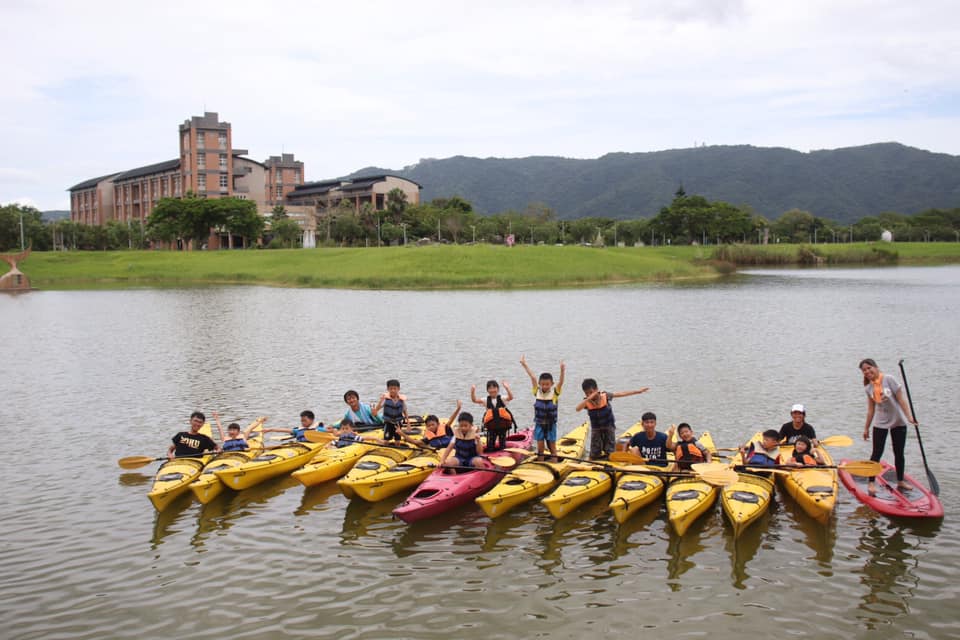 16:00~16:30水上安全教育獨木舟器材介紹划漿作操、陸上動作練習16:30~17:30獨木舟基本技術上下船、前划、倒划、側划360度廻轉、靠岸17:30~18:00獨木舟團體活動併船站立、自由划行30分 問卷填寫及建議、器材整理備註請穿著涼鞋方便上下船脫掉，記得帶毛巾、帽子、飲用水。請穿著涼鞋方便上下船脫掉，記得帶毛巾、帽子、飲用水。